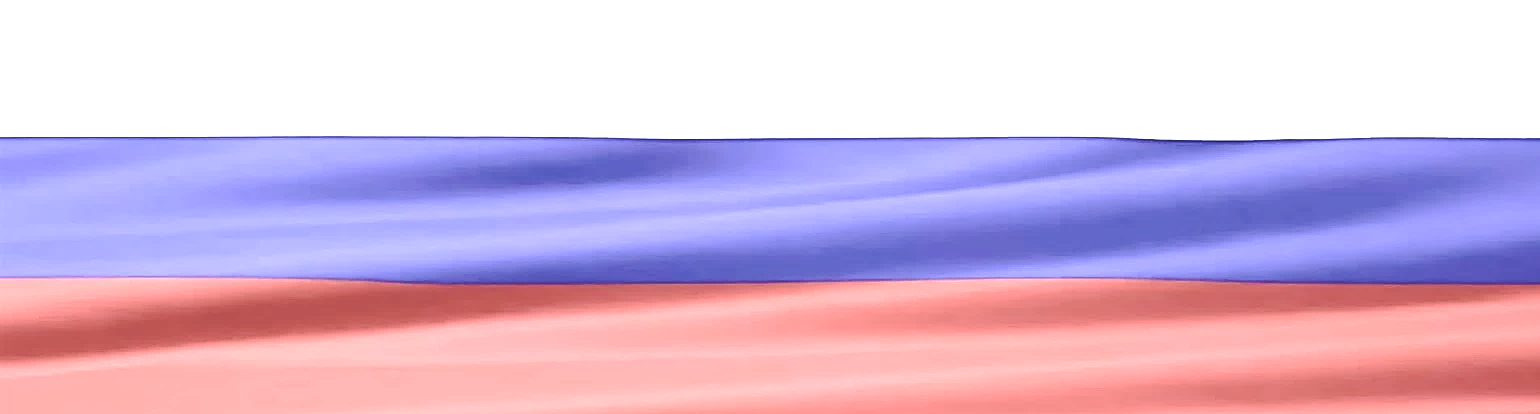 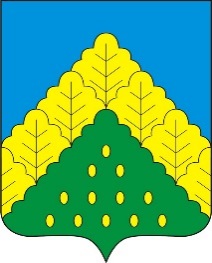 ПОСТАНОВЛЕНИЕ АДМИНИСТРАЦИИ КОМСОМОЛЬСКОГО МУНИЦИПАЛЬНОГО ОКРУГА ОТ 09.10.2023 г. № 1136«Об утверждении Положения о порядке поощрения педагогических работников образовательных учреждений Комсомольского муниципального округа Чувашской Республики, подготовивших победителей и призеров регионального этапа всероссийской олимпиады школьников»C целью поощрения педагогических работников, подготовивших победителей и призеров регионального этапа всероссийской олимпиады школьников, в рамках реализации муниципальной программы Комсомольского муниципального округа «Развитие образования», утвержденной постановлением администрации Комсомольского муниципального округа от 08.06.2023 г. № 669, администрация Комсомольского муниципального округа п о с т а н о в л я е т:   1.лУтвердить прилагаемое Положение о порядке поощрения педагогических работников образовательных учреждений Комсомольского муниципального округа Чувашской Республики, подготовивших победителей и призеров регионального этапа всероссийской олимпиады школьников.2.гПризнать утратившим силу постановление администрации Комсомольского района Чувашской Республики от 26.09.2016 г. № 284 «Об утверждении положения о порядке поощрения педагогических работников образовательных учреждений Комсомольского района Чувашской Республики, подготовивших победителей и призеров регионального этана всероссийской олимпиады школьников».3.  Контроль за исполнением настоящего постановления возложить на заместителя главы администрации по социальным вопросам – начальника отдела образования Комиссарову Н.А.        4.   Опубликовать настоящее постановление в периодическом печатном издании «Вестник Комсомольского муниципального округа» и разместить на официальном сайте Комсомольского муниципального округа в сети «Интернет».Глава Комсомольского муниципального округа                                                                                                                                                       Н.Н. Раськинпост. № 1136 от 09.10.2023гПОДРОБНЕЕ с документом можно ознакомиться на сайте администрации Комсомольского муниципального округа Чувашской Республики по адресу: https://komsml.cap.ru/doc/laws/ПОСТАНОВЛЕНИЕ АДМИНИСТРАЦИИ КОМСОМОЛЬСКОГО МУНИЦИПАЛЬНОГО ОКРУГА ОТ 09.10.2023 г. № 1137«Об утверждении Положения о порядке поощрения педагогических работников образовательных учреждений Комсомольского муниципального округа Чувашской Республики, подготовивших победителей и призеров регионального этапа Межрегиональных олимпиад по национальным языкам и культуре родного края»С целью поощрения педагогических работников, подготовивших победителей и призеров регионального этапа Межрегиональных олимпиад по национальным языкам и культуре родного края, в рамках реализации муниципальной программы Комсомольского муниципального округа «Развитие образования», утвержденной постановлением администрации Комсомольского муниципального округа от 08.06.2023 г. № 669, администрация Комсомольского муниципального округа  п о с т а н о в л я е т:Утвердить Положение о порядке поощрения педагогических
работников образовательных учреждений Комсомольского муниципального округа Чувашской Республики, подготовивших победителей и призеров
регионального этапа Межрегиональных олимпиад по национальным языкам и культуре родного края, согласно приложению.Признать утратившим силу постановление администрации Комсомольского района Чувашской Республики от 02.10.2017 г. №513 «Об утверждении Положения о порядке поощрения педагогических работников образовательных учреждений Комсомольского района Чувашской Республики, подготовивших победителей и призеров регионального этапа Межрегиональных олимпиад по национальным языкам и культуре родного края».3.  Контроль за исполнением настоящего постановления возложить на заместителя главы администрации по социальным вопросам – начальника отдела образования Комиссарову Н.А.        4.   Опубликовать настоящее постановление в периодическом печатном издании «Вестник Комсомольского муниципального округа» и разместить на официальном сайте Комсомольского муниципального округа в сети «Интернет».Глава Комсомольского муниципального округа                                                                                                                                                       Н.Н. Раськинпост. № 1137 от 09.10.2023гПОДРОБНЕЕ с документом можно ознакомиться на сайте администрации Комсомольского муниципального округа Чувашской Республики по адресу: https://komsml.cap.ru/doc/laws/ПОСТАНОВЛЕНИЕ АДМИНИСТРАЦИИ КОМСОМОЛЬСКОГО МУНИЦИПАЛЬНОГО ОКРУГА ОТ 09.10.2023 г. № 1141«О назначении публичных слушаний по проекту Генерального плана и проекту Правил землепользования и застройки Комсомольского муниципального округа Чувашской Республики»В соответствии со ст.28 Градостроительного кодекса РФ, Федеральным законом от 06.10.2003 г. № 131-ФЗ «Об общих принципах организации местного самоуправления в Российской Федерации», Положение о порядке организации и проведения общественных обсуждений или публичных слушаний по вопросам градостроительной деятельности на территории Комсомольского муниципального округа Чувашской Республики, утвержденным решением Собрания депутатов Комсомольского муниципального округа от «24»  апреля 2023 года № 12/194, постановлением администрации Комсомольского муниципального округа Чувашской Республики от 29.03.2023 г. № 264 "О подготовке проекта Генерального плана Комсомольского муниципального округа Чувашской Республики", постановлением администрации Комсомольского муниципального округа Чувашской Республики от 24.04.2023 г. № 377 "О подготовке проекта Правил землепользования и застройки Комсомольского муниципального округа Чувашской Республики" п о с т а н о в л я ю:         1.Назначить публичные слушания по проекту Генерального плана и проекту Правил землепользования и застройки Комсомольского муниципального округа Чувашской Республики         2.Установить:         2.1. Публичные слушания проводятся на всей территории Комсомольского муниципального округа Чувашской Республики для населенных пунктов, входящих в состав Комсомольского муниципального округа Чувашской Республики.         2.2. Место, дату и время проведения публичных слушаний по проекту Генерального плана и проекту Правил землепользования и застройки Комсомольского муниципального района Чувашской Республики определить согласно приложению к настоящему постановлению.         3. Управлению по благоустройству и развитию территорий администрации Комсомольского муниципального округа Чувашской Республики обеспечить проведение:       - публичных слушаний в соответствии с Положением о порядке организации и проведения публичных слушаний по вопросам градостроительной деятельности на территории Комсомольского муниципального округа, утвержденным решением Собрания депутатов Комсомольского муниципального округа от «24» апреля 2023 года № 12/194;       - экспозиции графических и текстовых материалов проекта Генерального плана Комсомольского муниципального округа Чувашской Республики (при необходимости) и консультирование посетителей в администрации Комсомольского муниципального округа по адресу: согласно приложения в рабочие дни с 8.00 до 17.00 часов в период с 10 октября по 25 октября 2023 года.         4. Предложения и замечания по проекту Генерального плана Комсомольского муниципального округа Чувашской Республики в письменном виде принимаются по адресу: с. Комсомольское, ул. Заводская, д.57, тел. 8(83539) 5-12-05, e-mail: komsml@cap.ru         5. Заведующему сектором строительства, архитектуры и жилищной политики Управления по благоустройству и развитию территорий администрации Комсомольского муниципального округа Тяканову А.Н. обеспечить опубликование заключения о результатах публичных слушаний по проекту Генерального плана Комсомольского муниципального округа Чувашской Республики в установленном порядке.         6.  Контроль за исполнением настоящего постановления возложить на первого заместителя главы – начальника управления по благоустройству и развитию территорий администрации Комсомольского муниципального округа Чувашской Республики Краснова А.В.         7. Настоящее постановление вступает в силу со дня его официального опубликования. Глава Комсомольского муниципального округа                                                                                                                                                       Н.Н. Раськинпост. № 1141 от 09.10.2023гФОРМА ОПОВЕЩЕНИЯ
О НАЧАЛЕ ПУБЛИЧНЫХ СЛУШАНИЙОповещение о начале публичных слушанийНа публичные слушания представляется проект решения Собрания депутатов Комсомольского муниципального округа Чувашской Республики "О назначении публичных слушаний по проекту Генерального плана и проекту Правил землепользования и застройки Комсомольского муниципального округа Чувашской Республики" (далее - Проект).Проект размещен на официальном сайте Комсомольского муниципального округа в информационно-телекоммуникационной сети "Интернет" (https:/komsml.cap.ru) или в федеральной государственной информационной системе "Единый портал государственных и муниципальных услуг (функций либо на республиканском портале государственных и муниципальных услуг и в периодическом печатном издании "Вестник Комсомольского муниципального округа".Информационные материалы по Проекту размещены на официальном сайте Комсомольского муниципального округа в информационно-телекоммуникационной сети "Интернет (https:/komsml.cap.ru) или в федеральной государственной информационной системе "Единый портал государственных и муниципальных услуг (функций) либо на республиканском портале государственных и муниципальных услуг.Организатором публичных слушаний является _Управление по благоустройству и развитию территорий Комсомольского муниципального округа Чувашской Республики     ,(далее - Организатор).Публичные слушания по Проекту проводятся в порядке, установленном требованиями Градостроительного кодекса Российской Федерации.Срок проведения публичных слушаний с _10_ по _25 октября_ _2023__ года.Дата, время и место проведения собрания участников публичных слушаний по рассмотрению Проекта: _Генерального плана и проект Правил землепользования и застройки Комсомольского муниципального округа Чувашской Республики в __ рабочие дни с 8.00 до 17.00___ часов в __населенных пунктах, входящих в состав Комсомольского муниципального округа Чувашской Республики, расположенном по адресу: _согласно приложения к постановлению.Начало регистрации участников осуществляется за 30 мин. до начала слушаний.Дата открытия экспозиции - _согласно приложения к постановлению_________.Экспозиция по Проекту проводится в населенных пунктах, входящих в состав Комсомольского муниципального округа Чувашской Республики ___________________, расположенном по адресу: __согласно приложения к постановлению __________________.Посещение экспозиции и консультирование посетителей экспозиции осуществляется в рабочие дни с 08.00 до 17.00 часов (перерыв с 12.00 до 13.00) в период с __10__ по _25 октября_ _2023_ года.В течение всего периода проведения публичных слушаний участники публичных слушаний имеют право направить Организатору свои предложения и замечания по обсуждаемому вопросу по адресу: __ с. Комсомольское, ул. Заводская, д.57, тел. 8(83539) 5-12-05, e-mail: komsml@cap.ru, в письменном виде по форме согласно приложению № 3 к Положению о порядке организации и проведения общественных обсуждений, публичных слушаний по вопросам градостроительной деятельности на территории Комсомольского муниципального округа, утвержденному решением Собрания депутатов Комсомольского муниципального округа Чувашской Республики от «24»  апреля 2023 года № 12/194, (далее - Положение), а также посредством записи в книге (журнале) учета посетителей экспозиции проекта по форме согласно приложению N 6 к Положению.Предложения и замечания по Проекту, направленные в установленном порядке, подлежат регистрации и обязательному рассмотрению Организатором.Номера контактных справочных телефонов комиссии: _тел. 8(83539) 5-12-05;_ 8(83539) 5-12-65;_8(83539) 5-12-62;_______________________________________________Почтовый адрес комиссии: _429140 с. Комсомольское, ул. Заводская, д.57________Адрес электронной почты: _____          e-mail: komsml@cap.ru __________________.Материалы по проекту Генерального плана и проекту Правил землепользования и застройкиКомсомольского муниципального округа Чувашской Республики доступны по ссылке:]https://disk.yandex.ru/d/RDcMcA4zn2OPIA«ВЕСТНИК КОМСОМОЛЬСКОГО МУНИЦИПАЛЬНОГО ОКРУГА»№ 75 от 09 Октября 2023 годаУчредитель:Собрание депутатов Комсомольского муниципального округа Чувашской Республики и администрации Комсомольского муниципального округаЧувашской РеспубликиАдрес:429140, с. Комсомольское, ул. Заводская, д. 57Официальная электронная версияОтв. за выпуск:ведущий	специалист- эксперт сектора кадровой работы Бахмутова М.А.